Mozilla FirefoxCheck Your PluginsKeeping your third-party plugins up to date helps Firefox run safely and smoothly.Step 1: Click Update to update a plugin.Step 2: Complete all recommended updates before restarting your browser.Plugin DetailsStatusActionThe plugins listed below are up to dateThe plugins listed below are up to dateThe plugins listed below are up to date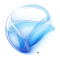 Silverlight Plug-In5.1.10411.0 5.1.10411.0Up to Date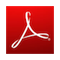 Adobe AcrobatAdobe PDF Plug-In For Firefox and Netscape 10.1.4 10.1.4.38Up to Date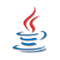 Java(TM) Platform SE 7 U9Next Generation Java Plug-in 10.9.2 for Mozilla browsers 1.7.0.9Up to DateJava Deployment Toolkit 7.0.70.11NPRuntime Script Plug-in Library for Java(TM) Deploy 1.7.0.9Up to Date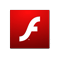 Shockwave FlashShockwave Flash 11.5 r502 11.5.502.110Up to Date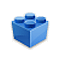 Microsoft Office 2010The plug-in allows you to open and edit files using Microsoft Office applications Unknown pluginResearchTVU Web Player for FireFox2,5,3,1 Unknown pluginResearchMotive PluginMotive Plugin for Mozilla Browsers Unknown pluginResearchWindows Live Photo GalleryNPWLPG Unknown pluginResearchMcAfee Virtual TechnicianMcAfee Virtual Technician plugin for Mozilla (Gecko Version: 1.8b1) Unknown pluginResearchMcAfee SiteAdvisorSiteAdvisor Unknown pluginResearchFoxit Reader Plugin for MozillaFoxit Reader Plug-In For Firefox and Netscape Unknown pluginResearchMcAfee SecurityCenterMcAfee MSC FF plugin DLL Unknown pluginResearchGoogle UpdateGoogle Update Unknown pluginResearch